VoDodatek č. 19ke SMLOUVĚ Č.3/0602/2010/SO ZAJIŠTĚNÍ SPRÁVY, PROVOZU, ÚDRŽBY, OPRAV A OBNOVY VEŘEJNÉHO A
SLAVNOSTNÍHO OSVĚTLENÍ A SVĚTELNÉHO SIGNALIZAČNÍHO ZAŘÍZENÍ NA
SPRÁVNÍM ÚZEMÍ MĚSTA ČESKÝ TĚŠÍN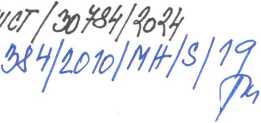 Město Český Těšíntfeřiltf dokumonf byl uveřejněn v registru smluvdfl§! 		ŽÍBteffi (10 smlouvy):				Se sídlem: zastoupené: ve věcech smluvních: ve věcech technických:IČ:DIČ:Bankovní spojení:Číslo účtu:(dále jen „Objednatel" neboNáměstí ČSA 1/1, 737 01 Český Těšín
Karlem Kulou, starostouxxx, vedoucí odboru místního hospodářství
xxx, referent místního hospodářství
00297437
xxxxxxxx86-6000360257/0100„Město") na straně jednéELTODO OSVĚTLENÍ, s.r.o.Se sídlem: zastoupené:IČ:DIČ:Zapsaná: Bankovní spojení: Číslo účtu:Novodvorská 1010/14, 142 01 Praha 4xxxxxx25751018CZ25751018xxx
xxx(dále jen „Poskytovatel") na straně druhé(Objednatel a Poskytovatel jsou dále společně uváděni jen jako „smluvní strany" nebo kterýkoliv z nich samostatně jen jako „smluvní strana")v souladu s ČE15. odst. 3 „Smlouvy o zajištění správy, provozu, údržby, oprav a obnovy veřejného a slavnostního osvětlení a světelného signalizačního zařízení na správním území Města Český Těšín uzavřené dne 1.11.2010 a následujících dodatků č.1. - č. 18. smlouvy se smluvní strany dohodly na změnách smlouvy, které sjednávají v tomtododatku č. 19I.1. V příloze č.1 „Specifikace plnění" se mění tabulka Věcný a finanční plán obnovy Český Těšín a nahrazuje se zněním uvedeným v příloze č.1 dodatku č.19.1Objednatel prohlašuje, že stane-li se Poskytovatel nespolehlivým plátcem, hodnota plnění odpovídající dani bude hrazena přímo na účet správce daně v režimu podle §109a zákona o dani z přidané hodnoty.Město informovalo druhou smluvní stranu, že je povinným subjektem ve smyslu zákona č. 340/2015 Sb., o registru smluv (dále jen zákon). Smluvní strany se dohodly, že v případě, kdy tento dodatek č. 19 podléhá povinnosti uveřejnění v registru smluv dle zákona, bude subjektem, který vloží dodatek č.19 do registru smluv, Město, a to i v případě, kdy druhou smluvní stranou bude rovněž povinný subjekt ze zákona.Osobní údaje, uvedené v tomto dodatku č. 19, budou zpracovány pouze za účelem plnění smlouvy.Ostatní ujednání smlouvy nedotčená tímto dodatkem č. 19 zůstávají v platnosti beze změny.Dodatek č.19 je vyhotoven ve čtyřech stejnopisech, z nichž každá smluvní strana obdrží po dvou vyhotoveních.Dodatek č.19 nabývá platnosti dnem podpisu oběma smluvními stranami a účinnosti dnem uveřejnění v registru smluv.Objednatel prohlašuje, že výše uvedený předmět plnění není používán k ekonomické činnosti, ale pro potřeby související výlučně s činností při výkonu veřejné správy, a proto ve smyslu informací GFR a MFČR ze dne 10.11.2011 nebude aplikován režim přenesené daňové povinnosti podle § 92e zákona o DPF|.Dodáte^ č. 19 byl schválen usnesením č.	Rady města Český Těšín, konané dne$?:. .7. .fG.iyNedílnou součástí tohoto dodatku č.19, a zároveň nedílnou součástí Smlouvy je příloha : Příloha č. 1 - Věcný a finanční plán obnovy Český Těšín a Tabulka více a méně prací přiobnově.Místo:Datum:ťcsfa /£Í/h1 8, 04. 2024Místo:Datum:Za a jménemZa a jménemMěsto Český TěšínELTODO OSVĚTLENÍ, s.r.o.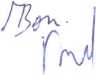 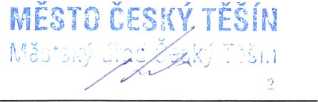 Karel Kula starosta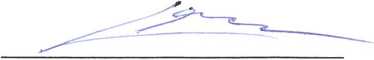 Ing. Vítězslav Chmelík jednatel společnosti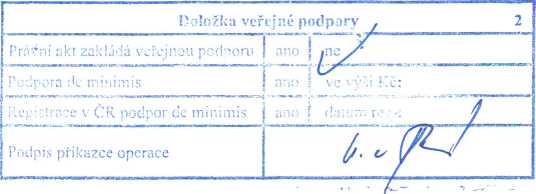 Pfedbčžná Kontrola při řizaní veřejných výdau! př*d vzmkemzávazku" ~ '	17. 04. 2024 t 'oit sukna dne:			 		JL—_/	(71	', o<!p'- 'příknzee opcaee:podpis dííCího správce rozpočtu:		,		/t-t-	. 1	. 'Triíy'- / .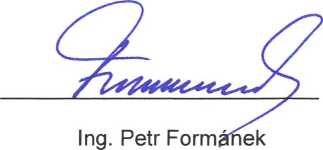 2Příloha č. 1 dodatku č. 19 ke smlouvěO ZAJIŠTĚNÍ SPRÁVY, PROVOZU, ÚDRŽBY, OPRAV A OBNOVY VEŘEJNÉHO A SLAVNOSTNÍHO OSVĚTLENÍ A SVĚTELNÉHO SIGNALIZAČNÍHOZAŘÍZENÍ NA SPRÁVNÍM ÚZEMÍ MĚSTA ČESKÝ TĚŠÍNVěcný a finanční plán obnovy Český Těšín (tabulka celkového vyčíslení obnovy v Českém Těšíně, uvedené ceny jsou bez DPH)Celkem	25 000 002 Kč	25 365 202 Kč3Tabulka obnovy v Českém Těšíně - méněpráce a vícepráceAbsolutní změna pro zakázku byla stanovena na 5 610 000Kč bez DPH. 50% z této částky byl určen pro méněpráce a 50% pro vícepráce.Limit pro méněpráce byl zrušen a zůstává limit pro vícerpáce 30% .Věcný a finační plán obnovy Český TěšínVěcný a finační plán obnovy Český TěšínJednotkovécenyVěcný plán od začátku smlouvyFinanční plán od začátku smlouvyVěcný plán upravený dodatkem č.4Finanční plán upravený dodatkem č.4SvítidlaVÝMĚNA SVÍTIDEL2 5282 528SvítidloUliční svítidlo 70-150W2 563 Kč7131827419 Kč7131827419 KčSvítidloParkové svítidlo 50 -702 541 Kč1 3153 341415 Kč1 3153 341415 KčSvítidloRepase svít. připdně doplnění reg.1232 Kč500616 000 Kč500616 000 KčVýložníktypy budou specifikovány dle umístění svítidel770 Kč500385 000 Kč500385 000 KčRegulaceel. stmívatelný předřadník1210 Kč582704 220 Kč712861520 KčStožáryVÝMĚNA STOŽÁRŮ A NÁTĚRY460460StožárVýměna stožáru do 6m9 570 Kč2802 679 600 Kč2802 679 600 KčStožárVýměna stožáru nad 6m22 440 Kč1804039 200 Kč1804 039 200 KčNÁTĚRYNÁTĚRY990 Kč1 4001386 000 Kč1 4001386 000 Kč0ZMVÝMĚNA ZM3030ZMZM 3fvč. dohledu72 600 Kč5363 000 Kč5363 000 KčZMZM 3f bez dohledu63 800 Kč161020 800 Kč251 595 000 KčZMZM 1f bez dohledu40 700 Kč9366 300 Kč0- KčKabelážVÝMĚNA KABEL. POLÍ A PORUCHY6 3256 325typ Azemní vedení CYKY 4x10-16mm + 3x2,5770 Kč4 0003 080 000 Kč4 0003 080 000 Kčtyp Bvrchní vedení AES 4x25187 Kč2 250420 750 Kč2 250420 750 KčKabel, poruchyKabel, poruchy8 580 Kč75643 500 Kč75643 500 KčOstatní3 0553 055štítkování39 Kč2 980114 730 Kč2 980114 730 Kčvýměna RSH2 948 Kč68200 464 Kč68200464 KčOstatní (patice, svorkovnice atd.)55 000 Kč7385 000 Kč7385 000 KčMODERNIZACE SSZMODERNIZACE SSZ664151 Kč42 656 604 Kč42 656 604 KčModernizace SOModernizace SO192 500 Kč4770 000 Kč4770000 KčVěcný a íinačni plám obnovy Český TěšínVěcný a íinačni plám obnovy Český TěšínJednotkovécenyVěcný plán dle smlouvy příloha č.1Věcný plán upravený dodatkem č.4Splněný věcný plán do roku 2023 včetněVěcný návrti méněpracíVěcný návrh vícepraciVěcný plán po odečtení méněprací a přičteni vícepraci do konce smlouvyCelkem po úpravě dodatkem č.19 (ks)SvítidlaVÝMĚNA SVÍTIDEL2 5282 528SvítidloUliční svítidlo 70-150W2 563713713577-136577SvítidloParkové svítidlo 50 -702 5411 3151 3151 128-1871 128SvítidloRepase svit. připdné doplnění reg.1 232500500500500Výložnlktypy budou specifikovány dle umístění svítidr7705005004862539525Regulaceel. stmívatelný předřadník1 2105825827101280710StožáryVÝMĚNA stožárů a nátěry460460StožárVýměna stožáru do 6m9 570280280218-4022240StožárVýměna stožáru nad 6m22 440180180154-1016170NÁTĚRYNÁTĚRY9901 4001 400779-60021800ZMVÝMĚNA ZM3030ZMZM 3fvč. dohledu72 6005555ZMZM 3f bez dohledu63 8001625249125ZMZM 1f bez dohledu40 700900-9OKabelážVÝMĚNA KABEL. POLI A PORUCHY6 3256 325typ Azemní vedení CYKY 4x10-16mm + 3x2,57704 0004 0003 735-1501153 850typ Bvrchní vedení AES 4x251872 2502 2502 2002803302 530Kabel, poruchyKabel, poruchy8 580757520-203555Ostatní3 0553 055štítkování392 9802 9803 005253 005výměna RSH2 9486868432568Ostatní (patíce. svorkovnice atd.)55 000777229MODERNIZACE SSZMODERNIZACE SSZ664 151441-123Modernizace SOModernizace SO192 500444115LED svítidlasvítidlo LED silniční6 440185185185svítidlo LED sadové5 7501831831S325 000 002 Kč25 207 902 Kč25 005 319 KčCelkem méněpráceCelkem méněpráce- 3 342 486 KčCelkem vícepráceCelkem vícepráce3 347 803 KčLIMIT změny	5 610 000/0,5*0,3LIMIT změny	5 610 000/0,5*0,33 366 000 Kč